  “You Are My All in All”          Jernigan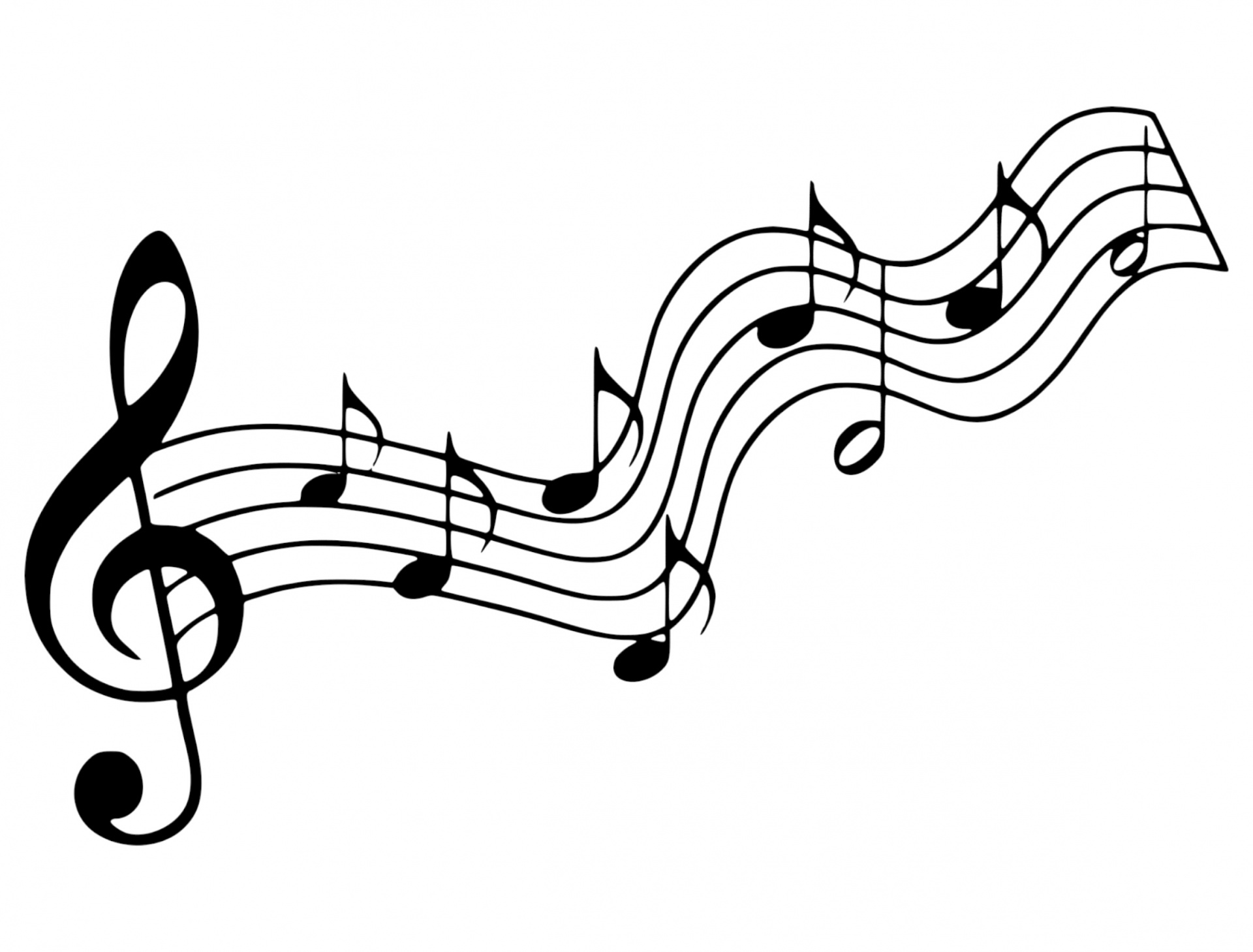 You are my strength when I am weak.You are the Treasure that I seek.      You are my All in All!      Seeking You as a precious jewel,      Lord, to give up I’d be a fool.       You are my all in all.	Jesus, Lamb of God, Worthy is Your name.	Jesus, Lamb of God, Worthy is Your name.      Taking my sin, my cross, my shame,      Rising again I bless Your name.      You are my All in All!When I fall down you pick me up;When I am dry, You fill my cup.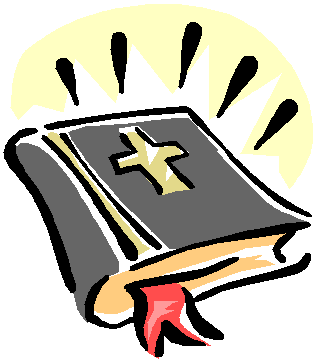 Scripture  Luke 13:10-17  (p. 1486)                  Jeremiah 1:4-10  (p. 1076)                  Faith and Engagement“Here I Am, Lord”        No.525                                 (Blue Hymnal)   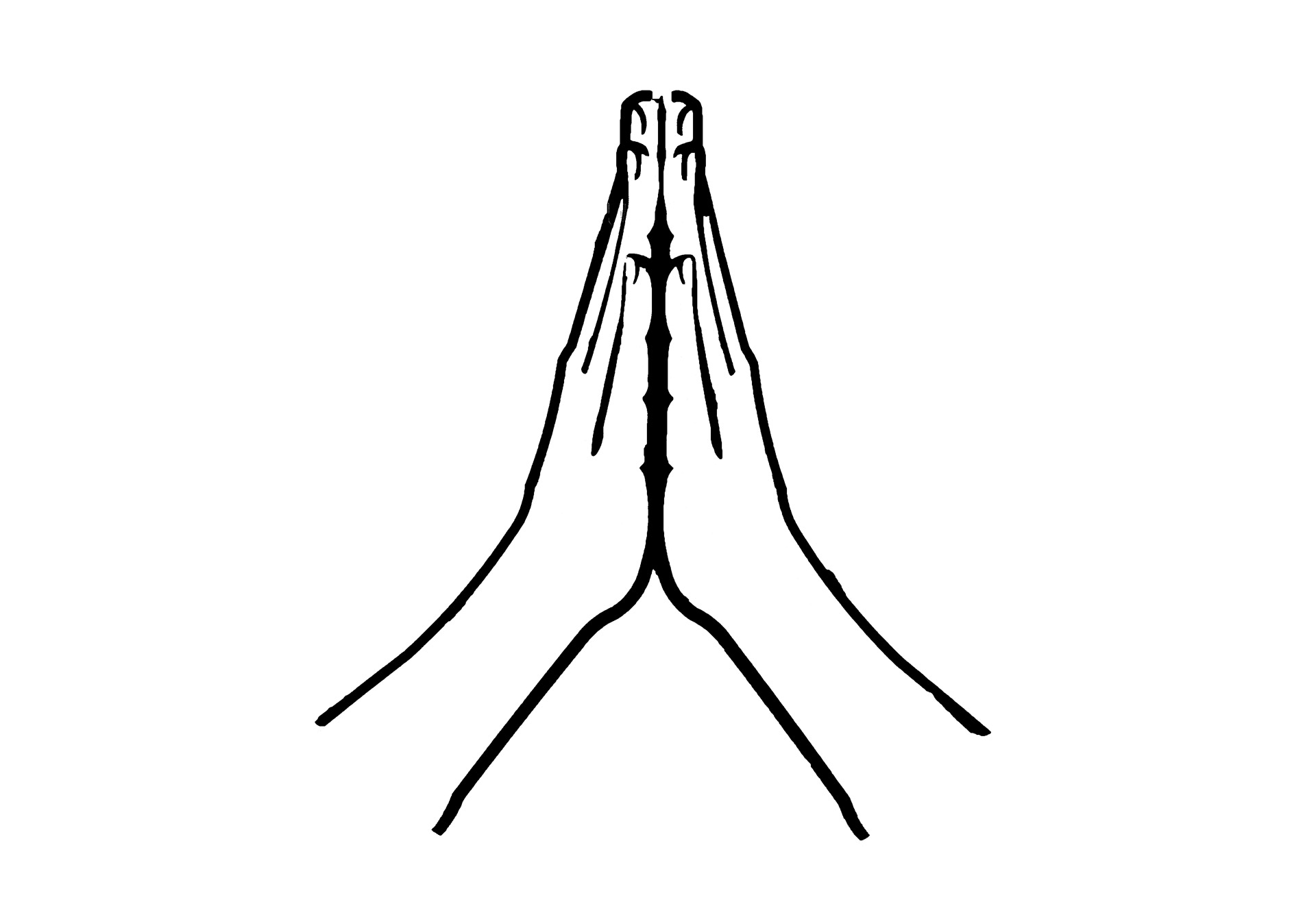 Prayers of the Pastor & the People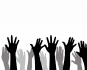 With Praise & Thanksgiving              share briefly names & situations to lift to God in prayer – we know God is more than able to hold all we offer & God knows the details!  Lord in Your mercy…Hear our prayer!Blessing “Halle, Halle, Halle-lujah (X3)                 Hallelujah, Hal-le-lu-jah!”PERSONAL MILESTONESAugust 22- Jean FisherAugust 23 – Gail MaureenPrayer Concerns:		    Prayer family:  Ray and Lori MarateaPrayer young person: Elliot BaileyPrayer theme for young adults: general welfareAll medical professionals, emergency responders & those serving in hospitals, nursing homes & care facilities Military folks & family - the USA & all those in leadership S-VE School Board members, administrators, teachers & othersNorth Spencer Christian Academy Church FinancesEmpowering LivesUnited Methodist Church of Halsey Valley Announcements/Reminders: A note about offering - all we have is a gift from God.  We are invited weekly (and honestly at all times)to respond to God & joyfully give some of what we’ve been trusted with.  For financial giving please place in an offering plate when arriving/leaving or mail to:  Danby Rd, Spencer NY 14883 -OR- PO Box 367, Spencer, NY. 14883Calendar Sunday -- 9AM Adult Study & 10AM WorshipMonday -- 6PM AA   Wednesday -- 11AM Adult Study  Friday -- 11AM Women's Bible Study  Community Events:  Mon. 6PM Candor Community Pottery Classes ($20) Candor High School Rm 220 Wed. 4-5:30PM Open Hearts Dinner @ Mckendree UMC **TAKE OUT ONLY**    Thurs. 3:30-6:30PM Candor Farmer's Market (Candor Town Hall, Owego Rd)  Sat. 9AM-12:30PM SVE Farmer's Market! (in front of the Nichol's Pond) 8/22: 6PM Inspire Board of Directors Mtg (@Inspire)  8/25:  9-10:30AM  SVE Food Cupboard food give-away.  Both indoor (Masks worn & bring bags/boxes) shopping & pick-up options.  (Orchard St. near the "old" Dollar General; open to all who live or work in SVE School District)    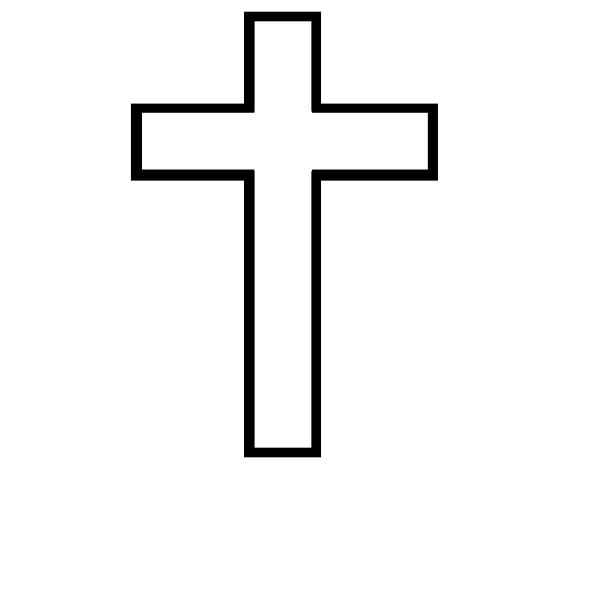 8/25: 7PM SVE Board of Education mtg (@ Middle School Library). Note the meeting will discuss the District Wide Safety Plan & the Code of Conduct Plain Language.  Library happenings: @ Spencer Library  Non-perishables are available in the front entryway to the library (if you'd like to donate - donations can be received during open hours)  @ Van Etten Library (LINK for their calendar)   August Weekly Mon/Wed/Fri - 3-4PM Tie Dye Canvas Bag  Fri. 8/26: 1PM Book Club, Milkman by Anna Burns  Christ the King FellowshipPresbyterian #loveAugust 21, 2022 - 10 AM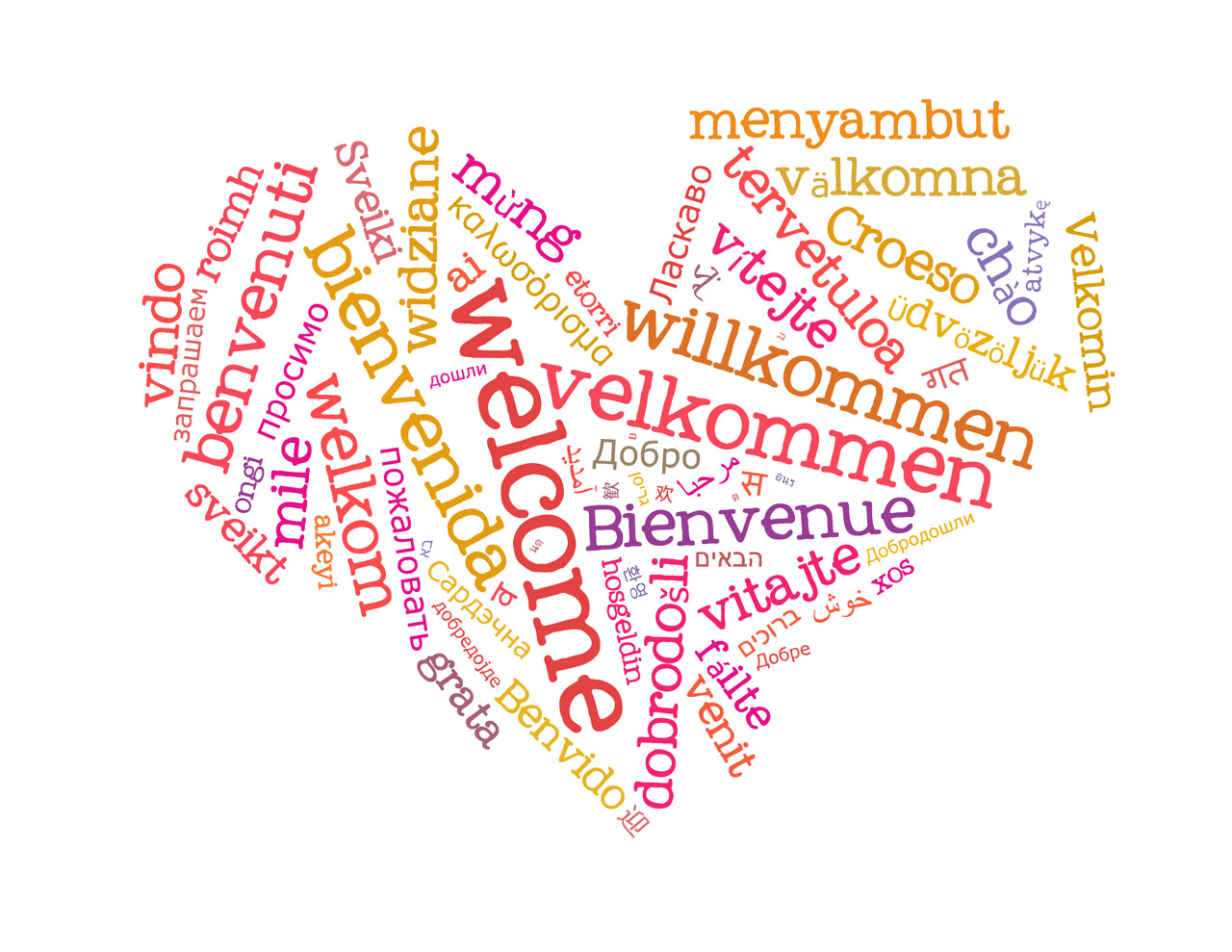 Welcome Prelude: American Folk Hymn Suite by M.Burkhart1.Shall We Gather at the River2. How Firm a Foundation                           Call to Worship   The Doxology   ♪ Praise God, from whom all blessings flow; Praise *Him, all creatures here below; Praise *Him above, ye heavenly host; Praise Father, Son, and Holy Ghost. Amen.                                                                                               (Blue Hymnal No. 592)“Standing on the Promises”          No. 122                                    (Red Praise)        Confession   (Book of Common Worship) Almighty God, You poured Your Spirit upon gathered disciples creating bold tongues, open ears, and a new community of faith.  We confess that we hold back the force of Your Spirit among us.  We do not listen for Your word of grace, speak the good news of Your love, or live as a people made one in Christ.  Have mercy on us, O God.  Transform our timid lives by the power of Your Spirit, and fill us with a flaming desire to be Your faithful people, doing Your will for the sake of Jesus Christ our Lord.  [silent prayer & reflection; let the Holy Spirit identify any sin that needs confessing - offer it to God & let it go] Assurance of Pardon & Gloria Patri Glory be to the Father, and to the Son, and to the Holy Ghost.  As it was in the beginning, is now, and  ever shall be, world without end. Amen. Amen                                                (Blue No. 579) 